Modern European HistoryUnit 5 – Absolutism in EuropeTudor England – The Reign of ElizabethRead and annotate this handout.England Becomes Protestant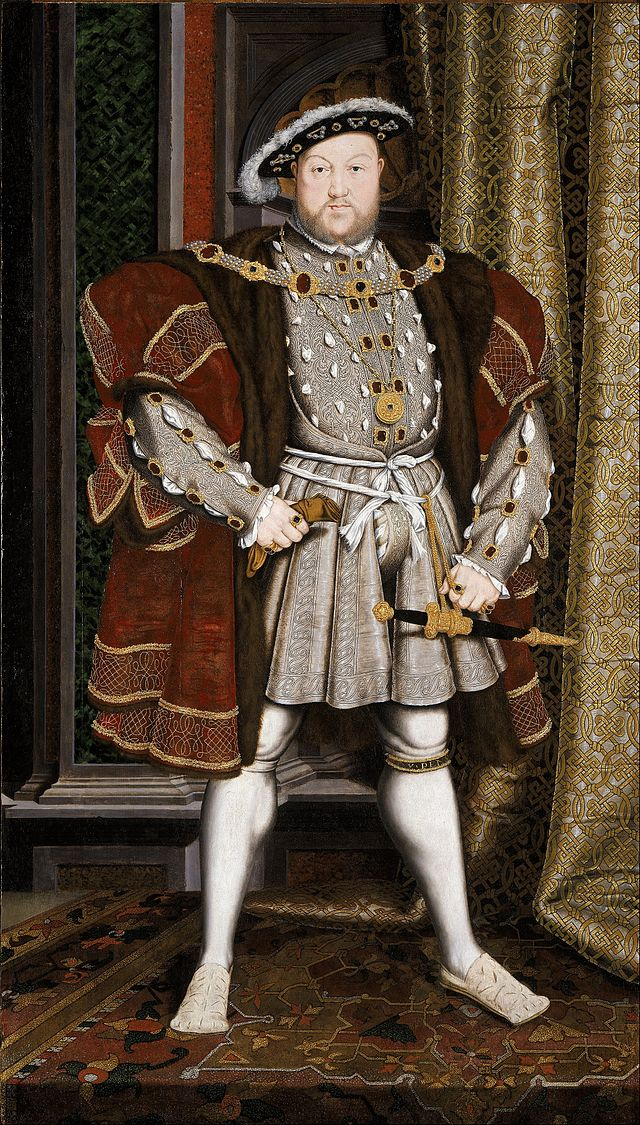 When Henry VIII became king of England in 1509, he was a devout Catholic. Indeed, in 1521, Henry wrote a stinging attack on Luther’s ideas. In recognition of Henry’s support, the pope gave him the title “Defender of the Faith.” Political needs, however, soon tested his religious loyalty. He needed a male heir. Henry’s father, Henry VII, had become king after a long civil war. Henry feared that a similar war would start if he died without a son as his heir. He and his wife, Catherine of Aragon, had one living child - a daughter, Mary - but no woman had ever successfully claimed the English throne.By 1527, Henry was convinced that the 42-year-old Catherine would have no more children. He wanted to divorce her and take a younger queen. Church law did not allow divorce. However, the pope could annul, or set aside, Henry’s marriage if proof could be found that it had never been legal in the first place. In 1527, Henry asked the pope to annul his marriage, but the pope turned him down. The pope did not want to offend Catherine’s powerful nephew, the Holy Roman Emperor Charles V.The Reformation ParliamentHenry took steps to solve his marriage problem himself. In 1529, he called Parliament into session and asked it to pass a set of laws that ended the pope’s power in England. This Parliament is known as the Reformation Parliament.In 1533, Henry secretly married Anne Boleyn, who was in her twenties. Shortly after, Parliament legalized Henry’s divorce from Catherine. In 1534, Henry’s break with the pope was completed when Parliament voted to approve the Act of Supremacy. This called on people to take an oath recognizing the divorce and accepting Henry, not the pope, as the official head of England’s Church.The Act of Supremacy met some opposition. Thomas More, even though he had strongly criticized the Church, remained a devout Catholic. His faith, he said, would not allow him to accept the terms of the act and he refused to take the oath. In response, Henry had him arrested and imprisoned in the Tower of London. In 1535, More was found guilty of high treason and executed.Consequences of Henry’s ChangesHenry did not immediately get the male heir he sought. After Anne Boleyn gave birth to a daughter, Elizabeth, in 1533, she fell out of Henry’s favor. Eventually, she was charged with treason. Like Thomas More, she was imprisoned in the Tower of London. She was found guilty and beheaded in 1536. Almost at once, Henry took a third wife, Jane Seymour. In 1537, she gave him a son named Edward. Henry’s happiness was tempered by his wife’s death just two weeks later. Henry married three more times. None of these marriages, however, produced children.After Henry’s death in 1547, each of his three children ruled England in turn. Henry’s son, Edward, became king when he was just nine years old, but being almost constantly in ill health, he reigned for just six years. Mary, the daughter of Catherine of Aragon, took the throne in 1553. When Mary died in 1558, Elizabeth, Anne Boleyn’s daughter, inherited the throne at age 25.The reign of Queen Elizabeth IElizabeth was an immensely popular Queen, and her popularity has waned little with the passing of four hundred years. Officially Elizabeth I, she was also known as “The Virgin Queen,” “Good Queen Bess,” and “Gloriana.” Her reign is often referred to as The Golden Age of English history and she is still one of the best-loved monarchs and one of the most admired rulers of all time. She became a legend in her own lifetime, famed for her remarkable abilities and achievements, yet we know very little. She is an enigma, and was an enigma to her own people. 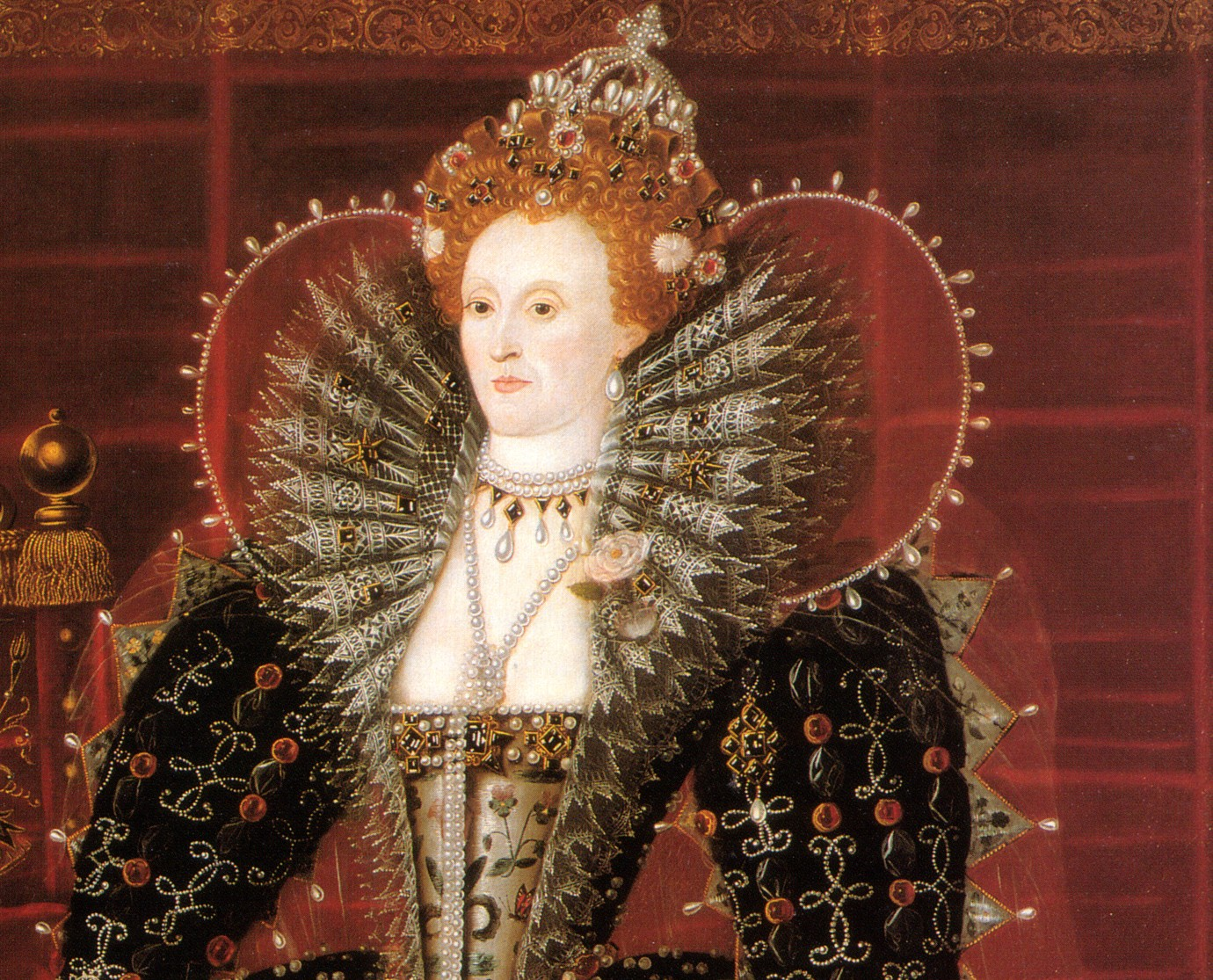 Elizabeth was the daughter of King Henry VIII and his second wife, Anne Boleyn. She was born on 7 September 1533 at Greenwich Palace. Her birth was possibly the greatest disappointment of her father’s life. He had wanted a son and heir to succeed him as he already had a daughter, Mary, by his first wife, Katherine of Aragon. He had not divorced Katherine, and changed the religion of the country in the process, to have only another daughter. Elizabeth’s early life was consequently troubled. Her mother failed to provide the King with a son and was executed on false charges of incest and adultery on 19 May 1536. Anne’s marriage to the King was declared null and void, and Elizabeth, like her half-sister, Mary, was declared illegitimate and deprived of her place in the line of succession. The next eight years of Elizabeth’s life saw a quick succession of stepmothers. There was Jane Seymour who died giving birth to the King’s longed for son, Edward; Anne of Cleves who was divorced; Catherine Howard who was beheaded; and finally Catherine Parr. For generations, historians have debated whether the constant bride changing of her father was responsible for Elizabeth’s apparent refusal to marry. It is certainly possible that the tragic fates of Anne Boleyn and Catherine Howard impressed upon her a certain fear of marriage, but there may have been other reasons for the Queen’s single state, such as a fear of childbirth, which claimed the lives of a significant number of women in this period. Even if the Queen had no personal reservations about marriage, there were political problems with almost every contender for her hand. Religion was a major divisive issue, and there was also the problem of whether Elizabeth would have to relinquish any of her royal powers to a husband in an age when the political sphere was exclusively male.As a child, Elizabeth was given a very impressive education. It had become popular amongst the nobility to educate daughters as well as sons and Elizabeth excelled at her studies. She was taught by famous scholars such as William Grindal and Roger Asham, and from an early age it was clear that she was remarkably gifted. She had an especial flare for languages, and by adulthood, she could reputedly speak five languages fluently.Elizabeth’s adolescence was no easier than her childhood. While the King lived, she was safe from political opportunists, but when he died in the January of 1547, she became vulnerable to those who saw her as a political pawn. Despite being officially illegitimate, Henry had reinstated his daughters in the line of succession. Mary was to follow Edward, and Elizabeth was to follow Mary. This meant that Elizabeth was now second in line to the throne. Only nine years old, Edward VI was too young to rule alone, was guided by adult advisers and his uncle, Edward Seymour, a devout Protestant, became Protector of England and introduced Protestant reforms to the English Church. His younger brother, Thomas Seymour, was jealous of his position and attempted to overthrow him. His scheme, which involved an attempted kidnapping of the Boy King, cost him his life. He had made no secret of his desire to marry Elizabeth (in Tudor times a girl was considered of marriageable age at twelve) so she was implicated in his plot. It was treason for an heir to the throne to marry without the consent of the King and his Council, and at only fifteen years of age, Elizabeth had to persuade her interrogators that she knew nothing of the plot and had not consented to marry the King’s uncle. She succeeded in defending her innocence, but rumors of an illicit affair with Seymour, all the more scandalous because he had been married to her last step-mother, Katherine Parr, (before she died in childbirth), plagued her long afterwards.Elizabeth again found herself implicated in treason after the Wyatt rebellion of 1554. Edward had died in the summer of 1553 from prolonged ill health, and Elizabeth’s half-sister, Mary, was now Queen of England after a brief fight for the throne against the scheme of John Dudley, Duke of Northumberland, to make his daughter in law, Jane Grey, Queen. As a devout Catholic, Mary returned the English Church to the rule of the pope and she had many Protestants executed, earning her the nickname “Bloody Mary.” Not a particularly popular monarch, Mary was suspicious of her Protestant half-sister and it was thus not difficult to persuade her that Elizabeth may have been conspiring with Thomas Wyatt and his men to seize the throne. Whether or not the rebellion was to make Elizabeth queen is uncertain, and it is also unknown whether Elizabeth had any knowledge of the conspirator’s plans. Even if she did have knowledge of them, there is no evidence that she approved of the actions of Wyatt and his followers. Elizabeth said she was innocent of the accusations made against her, but she was still arrested and sent to the Tower of London as a prisoner.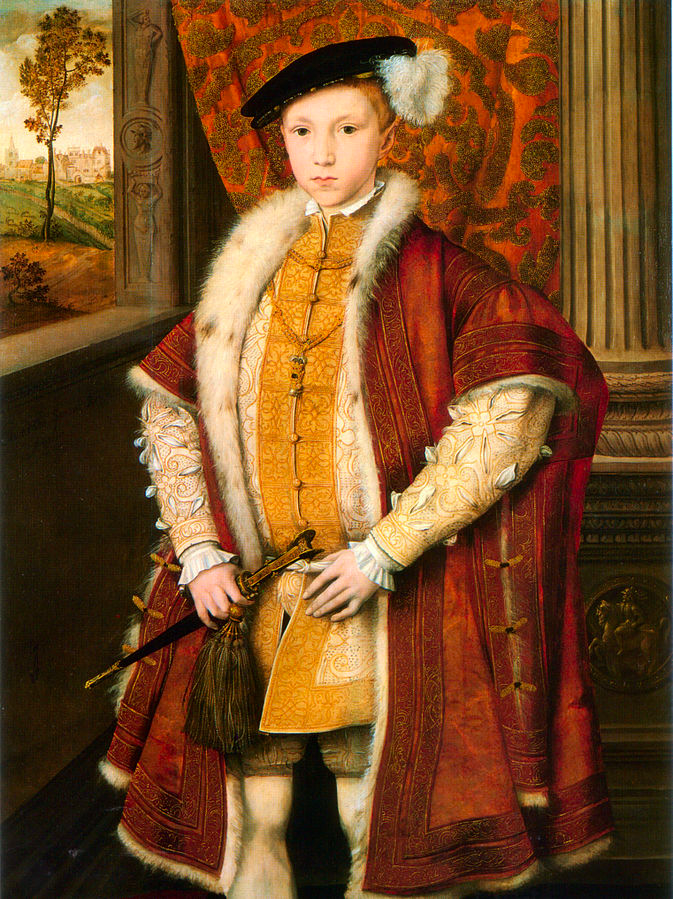 Many of those surrounding the Queen would have liked Elizabeth to have been executed, but there was no evidence against her and she was popular with the people. Elizabeth was kept a captive at the Tower for two months and then removed to Woodstock Manor in Oxfordshire, where she was kept a prisoner for a year. The house itself was uninhabitable so she had to be lodged in the gatehouse with her servants. It was only at the behest of the Queen’s husband, Philip of Spain, that she was allowed to return to her childhood home of Hatfield in Hertfordshire. Philip was aware of the Queen’s poor health and wanted to gain the friendship of Elizabeth to ensure peaceable relations between England and Spain should his wife die and Elizabeth succeed to the throne.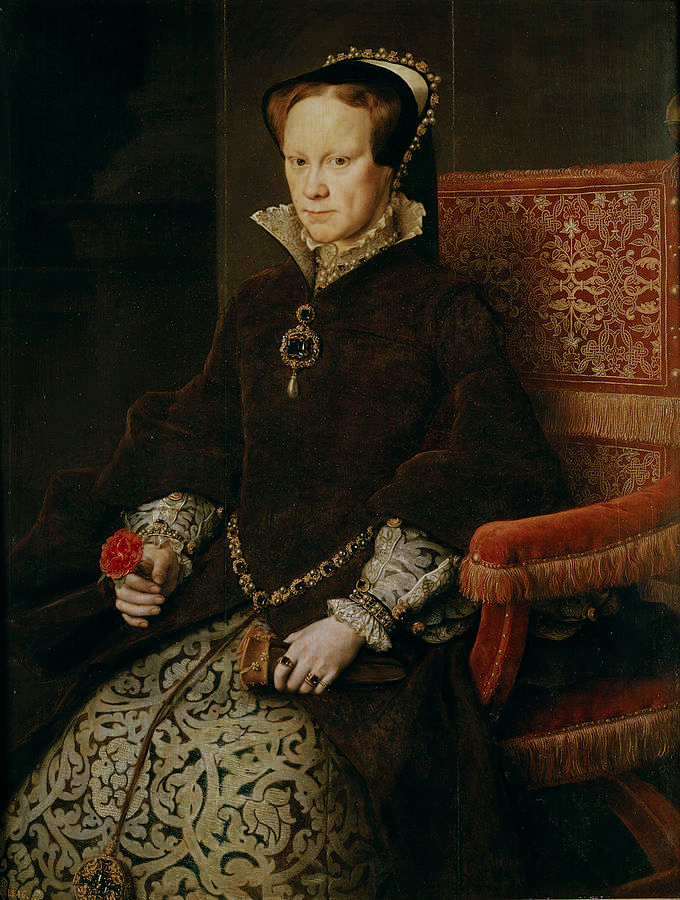 Elizabeth did finally succeed to the throne on November 17th, 1558. It was a moment of supreme triumph for the unwanted daughter who had spent her life in the shadow of the court, cast aside and forgotten. The years following the death of her father had called for sobriety and caution, but now that she was Queen, Elizabeth was determined to enjoy her newfound freedom and live life to the full, and the early years of her reign were known as the “Age of Splendor.” She loved all kinds of sports, especially horse riding, and in the early years of her reign spent many an hour riding. She also loved hunting, hawking, bear baiting, and watching the male courtiers excel at jousts or other sporting contests. She loved music and dancing, pageantry and masques, and could play the lute and the virginals (a keyboard instrument of the harpsichord family). She had no time for the Puritan theologians who deemed such things impious. She also loved watching plays and created the atmosphere responsible for the flourishing of the literary masterpieces of the period against the Puritan demands for the closure of all theatres and playhouses.Elizabeth Restores ProtestantismElizabeth I was determined to return her kingdom to Protestantism. In 1559, Parliament followed Elizabeth’s wishes and passed the Thirty-Nine Articles, which were flexible enough to allow Catholics to practice pretty much as they wished as long as they recognized the Queen as the head of the Church instead of the pope, and set up the Church of England, or Anglican Church, with Elizabeth as its head, as the only legal church in England. Elizabeth decided to establish a state church that moderate Catholics and moderate Protestants might both accept. To please Protestants, priests in the Church of England were allowed to marry. They could deliver sermons in English, not Latin. To please Catholics, the Church of England kept some of the trappings of the Catholic service such as rich robes. In addition, church services were revised to be somewhat more acceptable to Catholics. In that same year she passed the Act of Uniformity, proclaiming the Book of Common Prayer, which contained both Catholic and Protestant prayers and practices, the official book of worship. By taking this moderate approach, Elizabeth brought a level of religious peace to England. Religion, however, remained a problem.Elizabeth also kept an eye on the economic lives her subjects. In 1563 she passed the Statute of Apprentices, which declared work a social and moral duty and required people to live and work where they were born. This not only controlled the movement (and possible emigration) of English labor but also fixed wages and regulated apprenticeships in such a way as to make the endeavor profitable for her people.Now that Elizabeth was Queen, proposals of marriage flooded in, but Elizabeth committed herself to none of them. In a genius of political wheeling and dealing, she managed to use her single state to benefit the country by using the bait of marriage to draw in enemies, or to frighten them by suggesting she would marry one of their foes. Whatever Elizabeth’s personal feelings towards marriage, on two occasions she did come close to matrimony. For many years, the most serious contender for her hand was Robert Dudley, created Earl of Leicester in 1564 (pictured at left). He and Elizabeth had known each other for years and had been imprisoned in the Tower of London at the same time. He was the only serious personal love interest of the Queen’s life. Politically, however, marrying him would have been a disaster. He was unpopular as he was the son of the traitor Northumberland, and was loathed even more after his wife was found dead in mysterious circumstances. It was thought he had murdered her so he would be free to marry Elizabeth. The other serious contender for the Queen’s hand was Francis, Duke of Alencon/Anjou, heir to the French throne. But again, political considerations made the match ultimately impossible.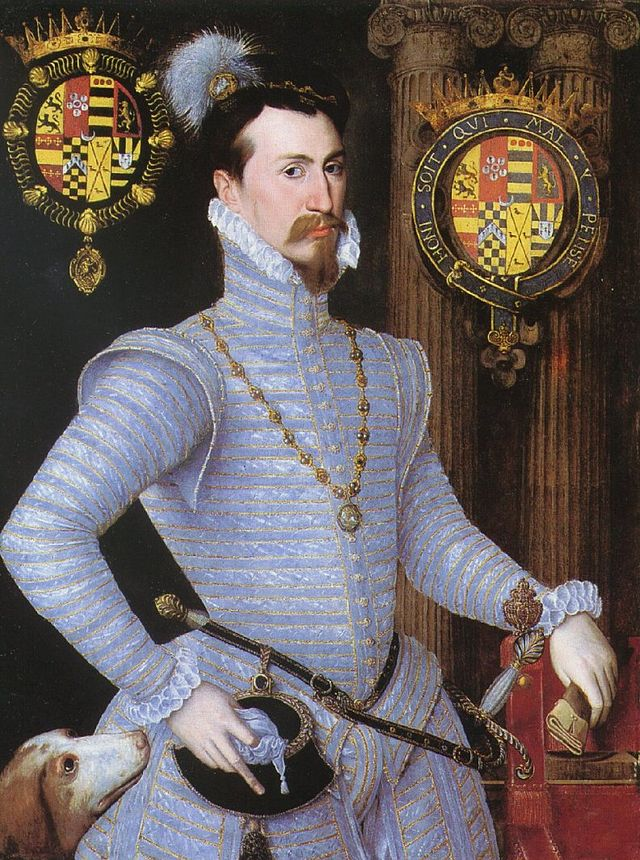 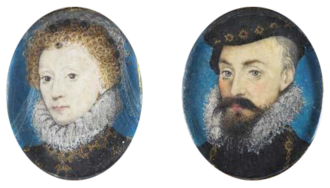 Elizabeth and her favorite, Robert Dudley, Earl of Leicester, c. 1575. Pair of stamp-sized miniatures by Nicholas Hilliard. The Queen's friendship with Dudley lasted for over thirty years, until his death. Not marrying and having a child of her own meant that the succession was unsettled. Elizabeth did not like to talk about the succession and tried to have talk of it suppressed, but people were anxious about what would happen to the country when she died. However, having a child of her own may not have been an end to all problems. In the eyes of Catholics, Elizabeth was illegitimate and had no right to the throne. To them, Mary, Queen of Scots was the rightful Queen of England. Plots were made to make Mary queen and these would have been formed regardless of whether Elizabeth had a child or not. This is perhaps especially so when Mary was Elizabeth’s prisoner following her disastrous reign in Scotland. Forced to flee her own country, having abdicated her throne in favor of her son, Mary (pictured at left) landed in England, seeking Elizabeth’s help in restoring her to her kingdom. She was immediately imprisoned. This was as much to protect her as to minimize the danger she posed to Elizabeth. Mary was kept a prisoner for almost twenty years. In that time, Elizabeth refused to hear about executing her cousin, but Mary’s complicity in the Babington plot of 1586 made the execution, in the eyes of many, unavoidable. It was a traumatic time for Elizabeth, and for a while it seemed that she would not have the strength to go ahead with the execution, but she did, and Mary was executed at Fotheringay Castle on February 8, 1587. 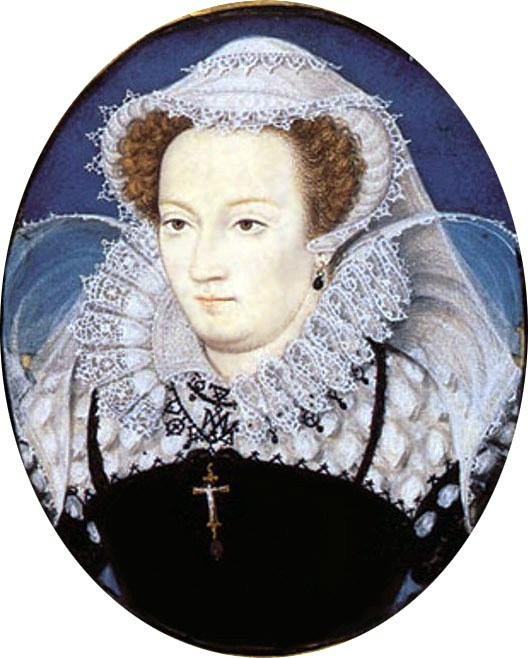 Relations between Elizabeth and Philip, now King of Spain, had begun amicably, but had deteriorated over the years as their different political and religious agendas clashed. By 1588 they were enemies of the first rate. Philip had spoken of invading England and dethroning Elizabeth for years but the execution of the Queen of Scots gave him an added incentive. Now he could claim the English throne for himself and not for her. In the summer of 1588 he sent his mighty fleet against England. But by superior tactics, ship design, and sheer good fortune, the English defeated them. Elizabeth’s popularity reached its zenith. It was also another personal triumph as she had proved that she, a woman, could lead in war as well as any man.Elizabeth faced other difficulties. Money was one problem. In 1597 and 1601 Elizabeth passed the so-called The Poor Laws, which made local areas responsible for their own homeless and unemployed, creating Town Farms on which the poor and indigent could live and work and included means to raise money for charity. In the late 1500s, the English began to think about building an American empire as a new source of income. While colonies strengthened England economically, they also caused England to drift toward war with Spain, as Elizabeth allowed English sea captains to plunder Spanish ships bringing gold and silver from the New World. She further angered Spain when she sent aid and English troops to the areas of the Netherlands that were fighting to win independence from Spain. In 1588, Philip II of Spain launched a huge fleet, the Armada, against England. England’s faster ships outsailed the Spanish fleet and inflicted heavy damage on them. A severe storm destroyed many Spanish ships and helped defeat the Armada.In Elizabeth’s later years, England suffered other problems. The Irish, encouraged by Spain, rebelled against English control. These wars and the conflicts with Spain drained the treasury and the English economy weakened. Nobles and government officials jockeyed for power and influence. The queen finally weakened and died in 1603 at the age of 70.